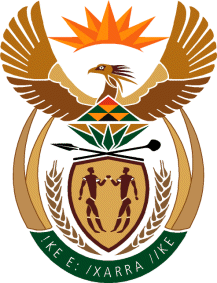 MINISTRY: PUBLIC SERVICE AND ADMINISTRATIONREPUBLIC OF SOUTH AFRICANATIONAL ASSEMBLYQUESTION FOR WRITTEN REPLY DATE:		11 FEBRUARY 2021QUESTION NO.: 	152		Mrs M O Clarke (DA to ask the Minister of Public Service and Administration:What (a) is the total number of senior managers who do not have the required qualifications and credentials for the positions they currently occupy and (b) in which (i) national and (ii) provincial government departments are they employed and (c) what is being done to rectify this situation?						NW155EREPLY: According to information from PERSAL as at 15th February 2021, there are currently a total of 9477 Senior Managers employed in the Public Service. Out of this total, 3301 members do not have the required qualifications. However it needs to be stated that many Departments do not capture the qualification information on PERSAL and therefore the information in the tables below are skewed. The information also excludes the Department of Defence and State Security Agency.A total of 5447 SMS members are employed in the National departments, 1987 of them do not have the required qualifications. These are from the following departments :     NATIONAL Out of a total of 4028  Senior Managers who are currently employed at various provincial government department, 1314 of them do not have the required qualifications as described by the aforementioned Directive and they are from the following departments in the following provinces:  EASTERN CAPE FREE STATEGAUTENGKWAZULU-NATALLIMPOPOMPUMALANGANORTH WESTNORTHERN CAPEWESTERN CAPE(c)   In order to rectify this situation, a Directive on Compulsory Capacity Development, Mandatory Training Days and Minimum Entry Requirements for SMS was issued to departments with effect from 1 April 2017, as determined in terms of Section 3(2) of the Public Service Act as Amended by MPSA. The Objectives of the Directive are:To promote continuous professional development of members of the SMS;To ensure that training on identified skills gap is implemented in departments;To ensure that compulsory training programmes aimed at addressing the developmental needs of senior managers within the Public Service have been identified;To promote and encourage SMS members to be trained in a structured manner;To promote minimum entry requirements for appointment into the SMS through obtaining a compulsory Public Service specific qualification;To achieve a highly competent  SMS cadre; and To strengthen the recruitment process at SMS level, inter-alia.It is therefore, compulsory for the identified development needs of SMS members to be reflected in their Performance Agreements as Personal Development Plans. Departments must ensure that such developmental needs are addressed through ensuring that sufficient funding is made available for such interventions.End Name of DepartmentNumber of SMS Members with  qualifications below NQF Level 7/ Not capturedAgriculture, Land Reform and Rural Development227Arts and Culture1Basic Education5Civilian Secretariat for the Police Service11Communication and Digital Technologies17Cooperative Governance34Correctional Services67Education1Employment and Labour79Environment, Forestry and Fisheries107Government Communication and Information System8Health56Higher Education and Training52Home Affairs56Human Settlement46Independent Police Investigative Directorate9International Relations and Cooperation81Justice and Constitutional Development189Military Veterans4Mineral Resources and Energy31National School of Government10National Treasury64Office of the Chief Justice10Office of the Public Service Commission15Planning, Monitoring and Evaluation16Police228Public Enterprises22Public Service and Administration32Public Works and Infrastructure67Science and Innovation44Small Business Development15Social Development39Sports, Arts and Culture22Statistics South Africa24The Presidency17Tourism23Trade, Industry and Competition128Traditional Affairs7Transport25Water and Sanitation78Women, Youth and Persons with Disabilities20                       TOTAL       1987Name of DepartmentNumber of SMS Members with  qualifications below NQF Level 7/ Not capturedCooperative Governance and Traditional Affairs12Economic Development, Environmental Affairs and Tourism17Education25Health47Human Settlement14Office of the Premier5Provincial Treasury1Roads and Public Works8Rural Development and Agrarian Reform15Safety and Liaison1Social Development15Sport, Recreation, Arts and Culture12Transport13               TOTAL         185Name of DepartmentNumber of SMS Members with  qualifications below NQF Level 7/ Not capturedAgriculture18Cooperative Governance and Traditional Affairs12Economic Development, Tourism and Environmental Affairs8Education14Health19Human Settlement3Office of the Premier7Police, Roads and Transport15Provincial Treasury6Public Works9Social Development12Sports, Arts, Culture and Recreation4                 TOTAL                127Name of DepartmentNumber of SMS Members with  qualifications below NQF Level 7/ Not capturedAgriculture and Rural Development25Cooperative Governance and Traditional Affairs14Community Safety8E-Government26Economic Development14Education42Health57Human Settlement25Infrastructure Development31Office of the Premier34Provincial Treasury36Roads and Transport31Social Development22Sports, Arts, Culture and Recreation16                 TOTAL                381Name of DepartmentNumber of SMS Members with  qualifications below NQF Level 7/ Not capturedAgriculture and Rural Development4Arts and Culture7Cooperative Governance and Traditional Affairs17Community Safety and Liaison6Economic Development , Tourism and Environmental Affairs25Education42Finance23Health28Human Settlement8Office of the Premier29Public Works11Social Development16Sports and Recreation6Transport24                      TOTAL            246Name of DepartmentNumber of SMS Members with  qualifications below NQF Level 7/ Not capturedAgriculture and Rural Development6Cooperative Governance, Human Settlement and Traditional Affairs17Economic Development, Environment and Tourism19Education23Health46Office of the Premier6Provincial Treasury3Public Works, Roads and Infrastructure12Social Development4Sports, Arts and Culture5Transport and Community Safety13                     TOTAL              154Name of DepartmentNumber of SMS Members with  qualifications below NQF Level 7/ Not capturedAgriculture, Rural Development, Land and Environmental Affairs6Co-operative Governance and Traditional Affairs5Community Safety, Security and Liaison5Culture, Sports and Recreation3Economic Development and Tourism9Education15Health31Human Settlement15Office of the Premier7Provincial Treasury11Public Works, Roads and Transport16Social Development8                  TOTAL                       131Name of DepartmentNumber of SMS Members with  qualifications below NQF Level 7/ Not capturedAgriculture and Rural Development0Arts, Culture, Spots and Recreation0Community Safety and Transport Management7Cooperative Governance and Traditional Affairs1Economic Development, Environment, Conservation and Tourism3Education0Health6Human Settlement0Justice and Constitutional Development1Office of the Premier5Provincial Treasury0Public Works and Roads2Social Development2                TOTAL            27Name of DepartmentNumber of SMS Members with  qualifications below NQF Level 7/ Not capturedAgriculture, Land Reform and Rural Development1Cooperative Governance, Human Settlement and Traditional Affairs1Economic Development and Tourism1Education4Environment and Nature Conservation0Health3Office of the Premier3Provincial Treasury1Roads and Public Works0Social Development3Sport, Arts and Culture0Transport, Safety and Liaison1              TOTAL                    18Name of DepartmentNumber of SMS Members with  qualifications below NQF Level 7/ Not capturedAgriculture0Community Safety0Cultural Affairs and Sport0Economic Development and Tourism4Education4Environmental Affairs and Development Planning6Health9Human Settlement2Local Government2Provincial Treasury3Social Development5The Premier5Transport and Public Works5                       TOTAL                 45